Insight Schools of California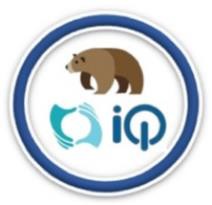 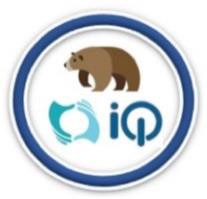 Face-2-Face EventLocation/Event Title:	Starbucks – Operation GratitudeDate:  Wednesday – April 1, 2020	Time: 10:00AM – 12:00PMAddress:  2828 National Ave. #100 San Diego, CA 92113	Website:  https://www.operationgratitude.com/express-your-thanks/assembly-day/Cost:  None (optional purchase of food or drink)Other Info:	Feel free to bring craft supplies if desiredTeacher Chaperones/Contact Info:Brandi Bravo (619) 289-8345Rebecca Ayers (760) 440-5559Event DescriptionHelp us say thank you to active military who are serving our country away from home. We will write letters and cards to give them a little love and support.Check-in InfoWe will be at a table with a sign-in sheet and a posted sign.Items to bring Liability Release FormPhoto/Video Release FormDriver’s Consent Form (if not accompanied by a parent)